Филиал Муниципального автономного общеобразовательного учреждения«Прииртышская средняя общеобразовательная школа» -«Полуяновская средняя общеобразовательная школа»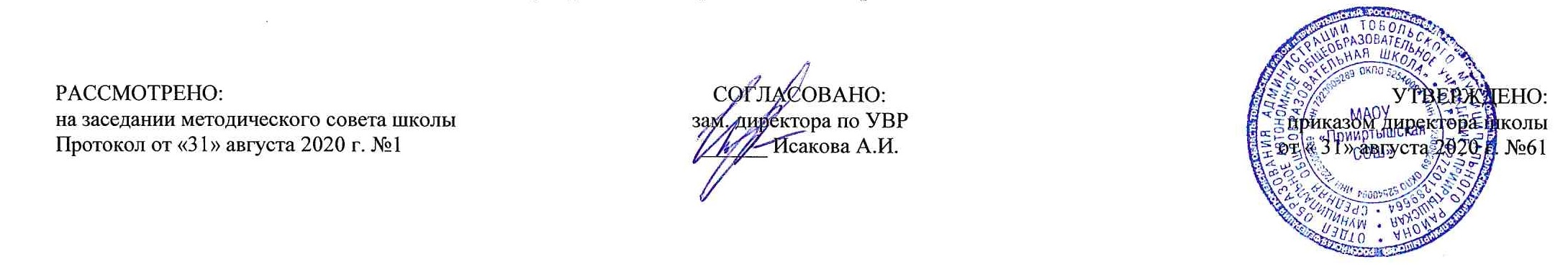 РАБОЧАЯ ПРОГРАММА по информатикедля 8 классана 2020-2021 учебный годПланирование составлено в соответствии 	ФГОС ОООСоставитель программы: Уразова Руфина Ахмеровна,учитель информатики первой квалификационной категориид.Полуянова2020 годПланируемые результаты изучения учебного предмета  «Информатика»Информационные процессыУченик научится:находить сходство и различия в протекании информационных процессов у человека, в биологических, технических и социальных системах;классифицировать информационные процессы по принятому основанию;выделять основные информационные процессы в реальных системах;оценивать информацию с позиций её свойств (достоверность, объективность, полнота, актуальность и т. д.).Ученик получит возможность научиться:определять средства информатизации, необходимые для осуществления информационных процессов;оценивать числовые параметры информационных процессов.Компьютер как универсальное устройство обработки информацииУченик научится:анализировать компьютер с точки зрения единства аппаратных и программных средств;анализировать устройства компьютера с точки зрения организации процедур ввода, хранения, обработки, передачи, вывода информации;определять средства, необходимые для осуществления информационных процессов при решении задач;осуществлять компьютерный эксперимент для выявления системы команд и системы отказов данного программного средства.Ученик  получит возможность научиться:кодировать (по таблице) и декодировать (по бинарному дереву) сообщения, используя азбуку Морзе;вычислять значения арифметических выражений с помощью программы «Калькулятор»;получать с помощью программы «Калькулятор» двоичные представления символов таблицы ASCII по их десятичному порядковому номеру.Коммуникационные технологииУченик научитсяиспользовать базовый набор понятий, которые позволяют описывать работу основных типов программных средств и сервисов;знаниям, умениям и навыкам, достаточным для работы на базовом уровне с различными программными системами и сервисами указанных типов; умению описывать работу этих систем и сервисов с использованием соответствующей терминологии.Ученик получит возможностьпознакомиться с программными средствами для работы с аудио- и визуальными данными и соответствующим понятийным аппаратом;познакомиться с примерами использования математического моделирования и компьютеров в современных научно-технических исследованиях (биология и медицина, авиация и космонавтика, физика и т. д.).Содержание программы  учебного курса1. Информация и информационные процессы (9 часов)Информация в природе, обществе и технике. Информация и информационные процессы в неживой природе. Информация и информационные процессы в живой природе. Человек: информация и информационные процессы.  Информация и информационные процессы в технике. Кодирование информации с помощью знаковых систем. Знаки: форма и значение. Знаковые системы. Кодирование информации. Количество информации. Количество информации как мера уменьшения неопределенности знания. Определение количества информации. Алфавитный подход к определению количества информации.Практические работы:Практическая работа № 1.1 «Перевод единиц измерения количества информации с помощью калькулятора».Практическая работа № 1.2 «Тренировка ввода текстовой и числовой информации с помощью клавиатурного тренажера».Тест № 1. «Количество информации». 2. Компьютер как универсальное устройство обработки информации (10 часов)Программная обработка данных на компьютере. Устройство компьютера. Процессор и системная плата. Устройства ввода информации. Устройства вывода информации. Оперативная память. Долговременная память.  Файлы и файловая система. Файл. Файловая система. Работа с  файлами и дисками. Программное обеспечение компьютера.  Операционная система.  Прикладное программное обеспечение. Графический интерфейс операционных систем и приложений. Представление информационного пространства с помощью графического интерфейса. Компьютерные вирусы и антивирусные программы. Правовая охрана  программ и данных. Защита информации.  Правовая охрана информации. Лицензионные, условно бесплатные и свободно распространяемые программыЗащита информации.Практические работы:Практическая работа № 2.1 «Работа с файлами с использованием файлового менеджера».Практическая работа № 2.2 «Форматирование, проверка и дефрагментация дискет».Практическая работа № 2.3 «Определение разрешающей способности мыши».Практическая работа № 2.4 «Установка даты и времени».Практическая работа № 2.5 «Защита от вирусов: обнаружение и лечение». Тест № 2. «Компьютер как универсальное устройство обработки информации».3. Коммуникационные технологии (13 часов)Передача информации. Локальные компьютерные сети. Глобальная компьютерная сеть. Интернет. Состав Интернета. Адресация в Интернете. Маршрутизация и транспортировка данных по компьютерным сетям. Информационные ресурсы Интернета. Всемирная паутина. Электронная почта. Файловые архивы. Общение в Интернете. Мобильный Интернет. Звук и видео в Интернете. Поиск информации в Интернете. Электронная коммерция в Интернете. Разработка Web-сайтов с использованием языка разметки гипертекста HTML. Web-страницы и Web-сайты. Структура Web-страницы. Форматирование текста на Web-странице. Вставка изображений в Web-страницы. Гиперссылки на Web-страницах. Списки на Web-страницах. Интерактивные формы на Web-страницах.Практические работы:Практическая работа № 3.1 «Предоставление доступа к диску на компьютере в локальной сети».Практическая работа № 3.2 «Подключение к Интернету».Практическая работа № 3.3 «География Интернета».Практическая работа №3.4 «Путешествие по Всемирной паутине».Практическая работа № 3.5 «Работа с электроннойWeb-почтой».Практическая работа № 3.6 «Загрузка файлов из Интернета».Практическая работа № 3.7 «Поиск информации в Интернете».Практическая работа № 3.8 «Разработка сайта с использованием языка разметки текста HTML». Тест  № 3. «Коммуникационные технологии»Тематическое планированиеПриложение Календарно-тематический планУОНЗ-урок открытия нового знания; УР-урок рефлексии; УОМН-урок общеметодической направленности; УРК-урок развивающего контроля№п/пРазделы, темыКоличество часовИнформация и информационные процессы91Информация. ИнформатикаТехника безопасности12Информация в живой и в неживой природеПравила набора текста13Информационные процессы в техникеПравила набора текстаПрактическая работа № 1.1 «Перевод единиц измерения количества информации с помощью калькулятора».14Кодирование информации с помощью знаковых систем. Работа с фрагментами15Знаковые системы. Работа с фрагментами16Кодирование информации. Работа с фрагментами17Количество информации как мера уменьшения неопределенности знаний. Единицы измерения информации.Практическая работа № 1.2 «Тренировка ввода текстовой и числовой информации с помощью клавиатурного тренажера».18Количество информации. Алфавитный подход к определению количества информации19Повторение и систематизация знаний по теме«Количество информации».1Компьютер как универсальное устройство обработки информации101Устройство компьютера12Процессор и системная плата13Устройства ввода и вывода информации14Внутренняя память компьютера Долговременная память «Форматирование дискеты».15Файловая системаПоиск файлов16Работа с файлами и дисками.«Работа с файлами с использованием файлового менеджера».17ПО компьютера. Операционная системаПравовая охрана программ и данных.18Графический интерфейс операционных систем и приложений19Компьютерные вирусы и антивирусные программы.110Повторение и систематизация знаний по теме«Компьютер как универсальное устройство обработки информации».1Коммуникационные технологии131Передача информации. Локальные компьютерные сети.12Глобальная компьютерная сеть Интернет. Адресация в Интернете. Маршрутизация и транспортировка данных.Практическая работа № 3.1 «Предоставление доступа к диску на компьютере в локальной сети».13 «Подключение к сети  Интернет».Практическая работа № 3.2 «Подключение к Интернету».Практическая работа № 3.3 «География Интернета».Практическая работа №3.4 «Путешествие по Всемирной паутине».14Электронная почта. «Работа с электроннойWeb-почтой».Практическая работа № 3.5 «Работа с электроннойWeb-почтой».15Файловые архивы. «Загрузка файлов из Интернета».Практическая работа № 3.6 «Загрузка файлов из Интернета».16Информационные ресурсы. Общение в Интернете. Мобильный Интернет. Звук и видео в Интернете.17Поиск информации в Интернете. Электронная коммерция в Интернете. «Поиск информации в Интернете».Практическая работа № 3.7 «Поиск информации в Интернете».18Web-страницы и Web-сайты. Структура Web-страницы.19Вставка изображений в Web-страницы. Гиперссылки на Web-страницах.110Списки на Web-страницах. Интерактивные формы на Web-страницах.111«Разработка сайта с использованием языка разметки текста HTML».112«Разработка сайта с использованием языка разметки текста HTML».Практическая работа № 3.8 «Разработка сайта с использованием языка разметки текста HTML».113Повторение и систематизация знаний по теме  «Язык гипертекстовой разметки HTML»1Итоговое повторение21Повторение12Итоговая контрольная работа за курс 8 класса1Итого за 1 четверть8Итого за 2 четверть8Итого за 3 четверть10Итого за 4 четверть8Всего34№ п/п № урока в темеДатаДатаТема урока Тип урока,форма проведенияПланируемые результаты № п/п № урока в темепланфактТема урока Тип урока,форма проведенияПланируемые результаты Информация. Информационные процессы(9ч)Информация. Информационные процессы(9ч)1Информация. ИнформатикаТехника безопасностиУОНЗЗнать:инструкцию по технике безопасности на рабочем месте.  Уметь:выполнять правила поведения в компьютерном классе.2Информация в живой и в неживой природеПравила набора текстаУОНЗ Знать: основные понятия информатики: роль информации в жизни людей; понятие информации в живой и неживой природеУметь:Приводить примеры информационных процессов из жизни человека, природы.3Информационные процессы в техникеПравила набора текстаУОНЗ УР Практическая работа № 1.2Знать: роль информации в жизни людей; основные информационные процессыУметь: Приводить примеры информационных процессов в технике.4Кодирование информации с помощью знаковых системРабота с фрагментамиУОМН Знать: основные способы кодирования информацииУметь: кодировать информацию в различных кодовых системах5Знаковые системыРабота с фрагментамиУОНЗЗнать: основные знаковые системыУметь: приводить примеры в различных знаковых системах6Кодирование информацииРабота с фрагментамиУОМН Знать: основные знаковые системыУметь: приводить примеры в различных знаковых системах7Количество информации как мера уменьшения неопределенности знаний. Единицы измерения информации.УРПрактическая работа № 1.1.Знать: единицы измерения количества и скорости  передачи информации.Уметь: переводить из одной единицы измерения количества информации в другую8Количество информации. Алфавитный подход к определению количества информацииУРЗнать: способы  и подходы определения количества информацииУметь: определять количество информации разными способами9Повторение и систематизация знаний по теме «Количество информации».УРККонтрольная работа № 1.Знать: способы  и подходы определения количества информацииУметь: определять количество информации в сообщении c применением вероятностного и алфавитного подходовКомпьютер – универсальное устройство обработки информации.Компьютер – универсальное устройство обработки информации.1Устройство компьютераУОНЗЗнать: понятия «компьютер», «аппаратное обеспечение», «архитектура компьютера»; основные виды и характеристики основных устройств компьютера, их назначение, функции и взаимосвязь; основные виды и характеристики основных устройств компьютера, их назначение, функции и взаимосвязь;Уметь: анализировать устройства компьютера с точки зрения организации процедур ввода, хранения, обработки, передачи, вывода информации; использовать соответствующее аппаратное обеспечение с целью общения; определять необходимое аппаратное обеспечение для автоматизации информационных процессов в ходе обучения; приводить примеры основных устройств компьютера и оценивать их2Процессор и системная платаУОНЗЗнать: понятие процессор, системная платаУметь: определять устройство по внешнему виду3Устройства ввода и вывода информацииУОНЗУРПрактическая работа  № 2.3.Знать: Понятия: монитор, устройство ввода информации, клавиатура, группы клавиш, принтер, колонки, наушники, разрешающая способность, пиксельУметь: Определять для чего нужны устройства ввода и вывода информации, работать с ресурсами 4Внутренняя память компьютера Долговременная память «Форматирование дискеты».УОНЗУРПрактическая работа № 2.2.Знать: Отличие долговременной памяти от временной Уметь: Форматировать дискеты, диски, флеш-накопители5Файловая системаПоиск файловУОНЗЗнать: назначение файловой системы и основные характеристики файлаУметь: выполнять основные операции с файлами6Работа с файлами и дисками.«Работа с файлами с использованием файлового менеджера».УОМНПрактическая работа № 2.1Знать: назначение файловой системы и основные характеристики файлаУметь: выполнять основные операции с файлами7ПО компьютера. Операционная системаПравовая охрана программ и данных.УОНЗЗнать: виды программного обеспечения ПК; понятие операционной системы, их виды; составляющие прикладного программного обеспеченияУметь: работать с командами ОС и запускать прикладные программы8Графический интерфейс операционных систем и приложенийУОМН Практическая работа 2.4.Знать: Понятия:Интерфейс. Графический интерфейс.Уметь: оперироватьинформацион-ными объектами,используя графическийинтерфейс9Компьютерные вирусы и антивирусные программы.УОМНПрактическая работа № 2.5.Знать: разновидности, функции антивирусного программного обеспеченияУметь: использовать средства пользовательского интерфейса антивирусной программы10Повторение и систематизация знаний по теме «Компьютер как универсальное устройство обработки информации».УРККонтрольная работа № 2.Знать:  основные понятия темыУметь: Использовать полученные знания при решений задачКоммуникационные технологииКоммуникационные технологии1Передача информации. Локальные компьютерные сети.УОМНПрактическая работа № 3.1.Знать: основные характеристики каналов передачи информации.виды и назначение компьютерных сетей; принципы организации локальной сетиУметь: рассчитать пропускную способность канала связи.передавать информацию, используя электронные средства связи; различать одноранговые локальные сети и сети с использованием сервера; определять преимущества и недостатки при работе на компьютерах, подключённых к локальной сети, и работе на автономном компьютере2Глобальная компьютерная сеть Интернет. Адресация в Интернете. Маршрутизация и транспортировка данных.УОНЗЗнать: способы подключения к ИнтернетуУметь: передавать информацию, используя электронные средства связи; подключить компьютер к сети Интернет «Подключение к сети  Интернет».УОМНПрактическая работа № 3.2 Практическая работа № 3.3..Знать: основы организации сервиса WWWУметь: работать с разными источниками информации, размещёнными в глобальной телекоммуникационной сети; организовывать свою деятельность для решения поставленной задачи в процессе обучения на других предметах с использованием телекоммуникационных процессов и технологийЭлектронная почта. «Работа с электроннойWeb-почтой».УОМН
Практическая работа № 3.4. Практическая работа № 3.5. Знать: способы передачи информацииУметь: передавать информацию, используя электронные средства связи; сохранять различные виды информации, полученные из сети ИнтернетФайловые архивы. «Загрузка файлов из Интернета».УОМН.Практическая работа № 3.6.Знать: Файловые архивыУметь: Сохранять загруженные файлы из интернетаИнформационные ресурсы. Общение в Интернете. Мобильный Интернет. Звук и видео в Интернете.УОНЗЗнать: основные сервисы сетиУметь: работать с основными сервисами сетиПоиск информации в Интернете. Электронная коммерция в Интернете. «Поиск информации в Интернете».УРПрактическая работа № 3.7.Знать: способы организации поиска информации в сетиУметь: осуществлять поиск информации в телекоммуникационных сетях; работать с разными источниками информации, размещёнными в глобальной телекоммуникационной сети; копировать файлы из сети ИнтернетWeb-страницы и Web-сайты. Структура Web-страницы.УОНЗЗнать: основы языка разметки гипертекстаУметь: использовать текстовый редактор для создания Web-страницВставка изображений в Web-страницы. Гиперссылки на Web-страницах.УРЗнать: основы языка разметки гипертекстаУметь: использовать текстовый редактор для создания Web-страниц Списки на Web-страницах. Интерактивные формы на Web-страницах.УОМНЗнать: основы языка разметки гипертекстаУметь: использовать текстовый редактор для создания Web-страниц «Разработка сайта с использованием языка разметки текста HTML».УОМНПрактическая работа № 3.8.Знать: основы языка разметки гипертекстаУметь: разрабатывать сайты и публиковать их в компьютерной сети«Разработка сайта с использованием языка разметки текста HTML».УОМНПрактическая работа № 3.8.Знать: основы языка разметки гипертекстаУметь: разрабатывать сайты и публиковать их в компьютерной сетиПовторение и систематизация знаний по теме  «Язык гипертекстовой разметки HTML»УРККонтрольная работа №3Знать: основы языка разметки гипертекстаУметь: разрабатывать сайты и публиковать их в компьютерной сетиПовторениеУРКЗнать: Основные понятия за курс 8 классаУметь: Использовать полученные знания при решений задачПовторениеЗнать: Основные понятия за курс 8 классаУметь: Использовать полученные знания при решений задач